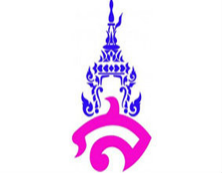 แผนการจัดการเรียนรู้ที่ ๑หน่วยการเรียนรู้ที่ ๒              กาพย์เห่ชมเครื่องคาวหวาน		       เรื่อง กาพย์เห่ชมเครื่องคาวหวานวิชา ภาษาไทย		        ชื่อรายวิชา ภาษาไทย ท ๒๑๑๐๒ 	         กลุ่มสาระการเรียนรู้ ภาษาไทยชั้น มัธยมศึกษาปีที่ ๑	        ภาคเรียนที่ ๒ ปีการศึกษา ๒๕๖๓	         เวลา ๒ คาบ / ๑๐๐ นาทีผู้สอน อาจารย์ภาคภูมิ  คล้ายทองมาตรฐานการเรียนรู้	มาตรฐาน ท ๑.๑ ใช้กระบวนการอ่านสร้างความรู้และความคิดเพื่อนำไปใช้ตัดสินใจแก้ปัญหาในการดำเนินชีวิตและมีนิสัยรักการอ่าน	ตัวชี้วัด          ท ๑.๑ ม.๑/๒ จับใจความสำคัญจากเรื่องที่อ่านจุดประสงค์การเรียนรู้          ๑. นักเรียนสามารถบอกความเป็นมาและความสำคัญของกาพย์เห่ชมเครื่องคาวหวานได้	๒. นักเรียนสามารถจับใจความสำคัญจากเรื่องที่อ่านและนำมาตอบคำถามได้อย่างถูกต้องสาระสำคัญ	กาพย์เห่ชมเครื่องคาวหวานเป็นวรรณคดีที่กล่าวถึงอาหารคาว  ๑๖  ชนิด  คือ  มัสมั่น ยำใหญ่                    ตับเหล็กลวก  หมูแนม  ก้อยกุ้ง  แกงเทโพ  น้ำยา  แกงอ่อม  ข้าวหุงเครื่องเทศ  แกงคั่วส้ม  พล่าเนื้อ  ล่าเตียง  หรุ่ม  รังนก  ไตปลา  และแสร้งว่า  (รังนกเป็นทั้งอาหารคาวและอาหารหวาน)  เมื่อกล่าวถึงอาหารชนิดใด               กวีจะพรรณนาเชื่อมโยงไปถึงหญิงคนรักสาระการเรียนรู้           ๑. ความเป็นมาของ เรื่อง กาพย์เห่ชมเครื่องคาวหวาน	๒. ความสำคัญของ เรื่อง กาพย์เห่ชมเครื่องคาวหวาน	๓. จุดประสงค์ของการแต่งเรื่อง กาพย์เห่ชมเครื่องคาวหวาน	๔. อาหารที่ปรากฏในเรื่อง กาพย์เห่ชมเครื่องคาวหวานคุณลักษณะอันพึงประสงค์        ใฝ่รู้ใฝ่เรียนสมรรถนะสำคัญ         ความสามารถในการคิดกิจกรรมการเรียนรู้        กิจกรรมขั้นนำเข้าสู่บทเรียน (ทบทวนความรู้เดิม)           ๑. ครูเปิดวิดีโอ เรื่อง “การทำอาหารในกาพย์เห่ชมเครื่องคาวหวาน” จากรายการกระจกหกด้าน            ให้นักเรียนดู แล้วให้นักเรียนทายว่า มาจากวรรณคดีเรื่องใด	๒. ครูเชื่อมโยงเข้าสู่บทเรียนเรื่อง กาพย์เห่ชมเครื่องคาวหวาน จากการสรุปคำตอบของนักเรียน	กิจกรรมขั้นพัฒนาผู้เรียน (เพิ่มเติมความรู้ใหม่)          ๓. ครูอธิบายความรู้ เรื่อง ความเป็นมาความสำคัญของเรื่องและจุดประสงค์ในการแต่ง เรื่อง กาพย์เห่ชมเครื่องคาวหวาน ให้นักเรียนฟัง	๔. ครูให้นักเรียนอ่านเนื้อหา เรื่อง ความเป็นมาความสำคัญของเรื่องและจุดประสงค์ในการแต่ง เรื่อง กาพย์เห่ชมเครื่องคาวหวาน จากหนังสือเรียน วรรณคดีและวรรณกรรม ชั้นมัธยมศึกษาปีที่ ๑ หน้า ๑๐๒ ในใจ	๕. ครูเปิดรูปอาหาร ที่ปรากฏในเรื่อง กาพย์เห่ชมเครื่องคาวหวานจาก Power Point ให้นักเรียนดู	๖. ครูถามคำถามชวนคิด โดยใช้คำถามสำคัญ ดังนี้	                   ๑) นักเรียนคิดว่า มีอาหารใดบ้างที่มีขายตามท้องตลาดในปัจจุบัน                   ๒) นักเรียนคิดว่า มีอาหารใดที่หาทานได้ยากในปัจจุบัน                   ๓) นักเรียนคิดว่าอาหารที่หาทานได้ยาก เกิดจากสาเหตุหรือปัจจัยใดบ้าง	๗. ครูให้นักเรียนทำกิจกรรม “รู้เฟื่องเรื่องกาพย์เห่ชมเครื่องคาวหวาน” ตอบคำถาม จำนวน ๑๐ ข้อ โดยครูจะเป็นผู้อ่านคำถาม แล้วให้นักเรียนเขียนคำตอบลงในสมุดทีละข้อ ทำไปเรื่อยๆจนครบ ๑๐ ข้อ	๘. นักเรียนเปลี่ยนสมุดกับเพื่อนที่นั่งข้างๆ กันตรวจเมื่อทำเสร็จแล้ว จากนั้นครูเฉลยคำตอบทีละข้อ  จนครบ ๑๐ ข้อ		          กิจกรรมขั้นรวบยอด (นำไปใช้)           ๑. ครูและนักเรียนร่วมกันอภิปราย สรุปความรู้เรื่อง	ความเป็นมาและความสำคัญของ เรื่อง กาพย์เห่ชมเครื่องคาวหวานสื่อการเรียนรู้          ๑. วิดีโอ เรื่อง “การทำอาหารในกาพย์เห่ชมเครื่องคาวหวาน”	๒. Power Point รูปอาหารการวัดและประเมินผล	ลงชื่อ................................................ผู้สอน                        บันทึกหลังการสอน        ๑. ผลการสอน........................................................................................................................................................................................................................................................................................................................................................................................................................................................................................................................................................................................................................................................................................................................        ๒. ปัญหาและอุปสรรค........................................................................................................................................................................................................................................................................................................................................................................................................................................................................................................................................................................................................................................................................................................................        ๓. ข้อเสนอแนะ........................................................................................................................................................................................................................................................................................................................................................................................................................................................................................................................................................................................................................................................................................................................                                                                      ลงชื่อ...................................................ผู้สอน                                                                                    (อาจารย์ภาคภูมิ  คล้ายทอง)ความเห็นของหัวหน้ากลุ่มสาระการเรียนรู้วิชาภาษาไทย........................................................................................................................................................................................................................................................................................................................................................................................................................................................................................................................................................................................................................................................................................................................                                                                       ลงชื่อ.........................................................                                                                          หัวหน้ากลุ่มสาระการเรียนรู้ภาษาไทยเป้าหมายหลักฐานเครื่องมือวัดเกณฑ์การประเมินสาระสำคัญ  กาพย์เห่ชมเครื่องคาวหวานเป็นวรรณคดี ที่กล่าวถึงอาหารคาว  ๑๖  ชนิด  คือ มัสมั่น ยำใหญ่                    ตับเหล็กลวก  หมูแนม  ก้อยกุ้ง  แกงเทโพ  น้ำยา  แกงอ่อม  ข้าวหุงเครื่องเทศ  แกงคั่วส้ม  พล่าเนื้อ  ล่าเตียง  หรุ่ม  รังนก                ไตปลา  และแสร้งว่า  (รังนกเป็นทั้งอาหารคาวและอาหารหวาน)  เมื่อกล่าวถึงอาหารชนิดใด กวีจะพรรณนาเชื่อมโยงไปถึงหญิงคนรักงานในสมุดประเมิน                         งานในสมุด ได้คะแนนร้อยละ ๖๐  ขึ้นไปถือว่าผ่านเกณฑ์ตัวชี้วัดท ๑.๑ ม.๑/๒ จับใจความสำคัญจากเรื่องที่อ่านงานในสมุดประเมิน                         งานในสมุดได้คะแนนร้อยละ ๖๐  ขึ้นไปถือว่าผ่านเกณฑ์คุณลักษณะอันพึงประสงค์ใฝ่รู้ใฝ่เรียนแบบสังเกตพฤติกรรม            ในชั้นเรียนแบบสังเกตพฤติกรรม  ในชั้นเรียนได้คะแนนร้อยละ ๖๐  ขึ้นไปถือว่าผ่านเกณฑ์สมรรถนะความสามารถในการคิดงานในสมุดประเมิน                         งานในสมุดได้คะแนนร้อยละ ๖๐  ขึ้นไปถือว่าผ่านเกณฑ์